Figure S2 Knockdown of Cx43 induces cytoskeletal changes 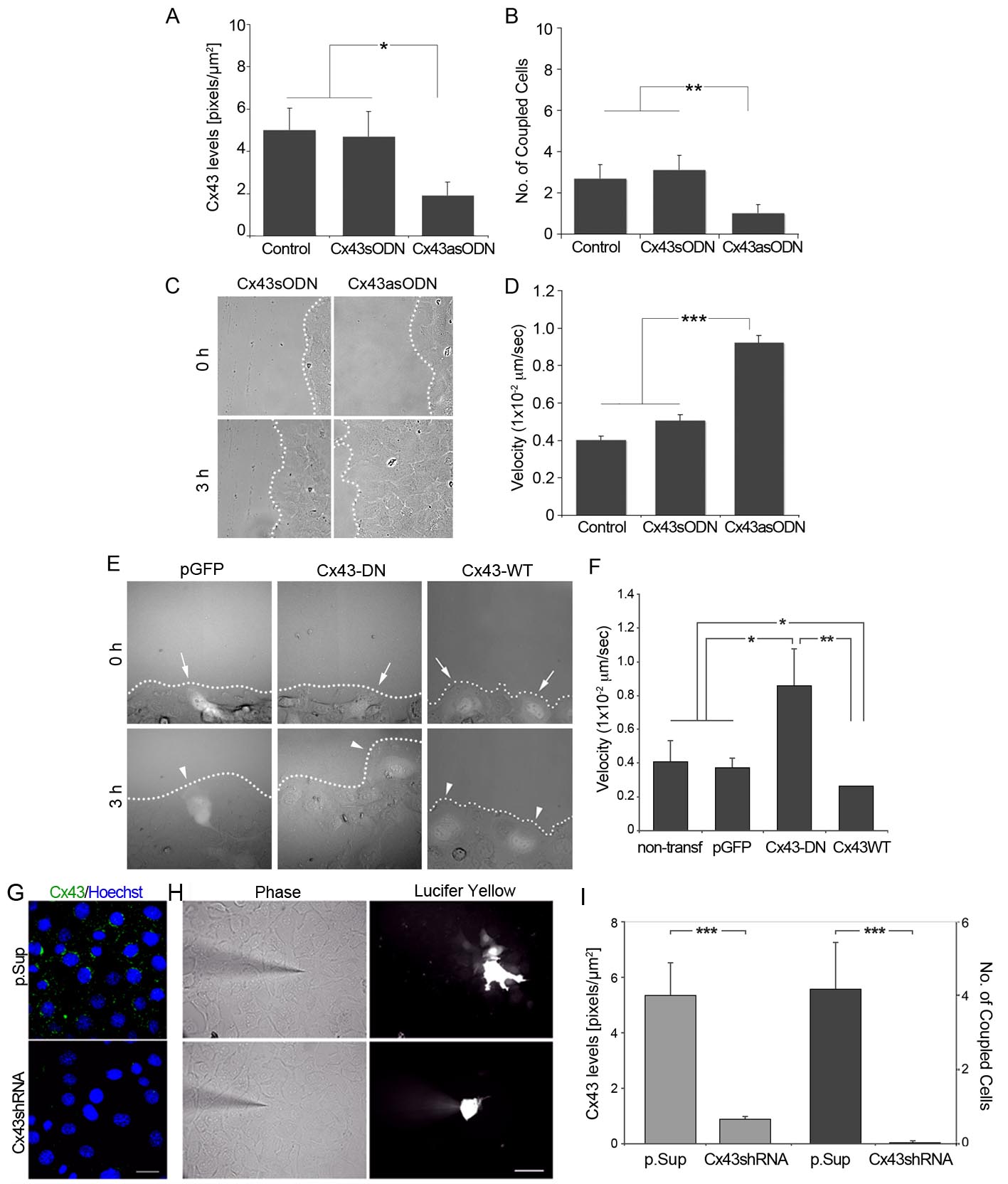 